Государственное  учреждение социального обслуживания «Приаргунский комплексный центр социального обслуживания населения «Солнышко»» Забайкальского краяПраздник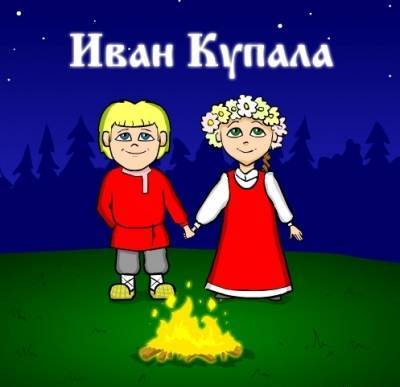 2018 год.Праздник Ивана КупалаЦели:Развивать интерес детей к старинным русским обычаям.Развивать интонационную выразительность речи.Формировать у воспитанниц потребность в двигательной активности и физическом совершенствовании.Вызвать эмоциональный отклик детей.Приобщить к обрядовой культуре.Воспитывать желание принимать участие в праздновании календарного праздника Ивана Купала, воспитывать уважение к традициям своего народаВиды деятельности: игровая, коммуникативная, познавательная, двигательная.История празднования Ивана КупалаПеред началом праздника звучат народные песни -зазывалки.Д.А.: Ива́н Купа́ла (Ива́нов день, Купальская ночь)— летний народный праздник славян. Раньше эта дата была привязана ко дню летнего солнцестояния, к 22 июня, но потом ее постепенно перенесли на более поздний срок на 7 июля.Но ведь знать традиции своего народа - это ведь хорошо и правильно!

В ночь на 7 июля по старинным поверьям людям ни в коем случае нельзя было ложиться спать. А надлежало как можно более шумно отмечать этот праздник. Ведь шум отпугивает злую "нечисть": чертей, водяных, леших, русалок. Считалось в Древней Руси, что до Ивана Купала в озёрах и реках купаться нельзя. Люди верили, что во всех водоемах живут существа, способные навредить человеку, решившему искупаться. Покидают же они места своего постоянного обитания лишь с приходом Иванова дня. И только после наступления Иванова дня можно было купаться в речках и озерах - темные силы уже не навредят купальщикам. Вода Иванова дня наделялась живительными и магическими свойствами. И именно с купанием и мытьем и связывались традиции.

Принято было пачкать и обливать друг друга помоями - ведь чем чаще человек в этот день будет мыться и чиститься, тем лучше! И никто на это не обижался. Нельзя было обливать беременных женщин, маленьких детей и пожилых людей. 

Как считалось раньше, именно в эту ночь зацветает папоротник. И цветет только одну ночь. Тот, кому посчастливилось бы его найти, сулили небывалые удачи в жизни.

Иванов день всегда был наполнен различными обрядами, которые связаны с водой, огнём и травами. Ведь вода считается символ очищения, а огонь — это символ Солнца.

В эту ночь огонь способен очистить человека от многих прегрешений, порчи, сглаза и болезней. И именно поэтому разводились большие костры, вокруг которых водились хороводы. Парни и девушки пели особые купальские песни. Кстати, хоровод символизировал собой движение Солнца. Костры разжигали поздним вечером и жгли чаще всего до утра. А когда костер догорал, то через него все прыгали. Кто выше прыгнет считалось будет удачливым в течение года, а отказавшиеся прыгать считались ведьмами и их хлестали крапивой, дабы изгнать из них нечисть.
В кострах сжигали одежду, снятую с болеющих - чтобы отступили хвори. 
А завершался праздник зажжением большого колеса, которое потом скатывали в воду. 
Травы, собранные в эту ночь, обладали особыми, магическими и лечебными свойствами. А девушки готовили из них различные "приворотные" и "отворотные" зелья. Этими травами окуривали больных, боролись с нечистью, а также использовали и для других обрядов. Согласно обычаям, на пороге и на подоконниках клали крапиву и полынь, чтобы защитить свой дом от нападения ведьм.Однако самой главной травой этого дня традиционно является папоротник. С ним связаны древние предания о кладах. Считается, что цвет папоротника появляется в полночь только на несколько секунд в ночь на Ивана Купала. С ним можно найти любые клады, даже те, что находятся очень глубоко под землей. Человек, нашедший цветущий папоротник якобы становился ясновидящим и мог видеть все клады, как бы глубоко в земле они ни находились и понимать язык животных.
В эту ночь незамужние девушки гадали на семейную жизнь - плели венки, ставили в них зажженные свечи и запускали в воду. Если уплывёт венок далеко, значит не скоро милый замуж позовёт. Коли потонет – не бывать любви, не ходит девка замуж. Ну, а к берегу прибьёт – скоро гостей в дом жди, свататся приедут.Венок был обязательным атрибутом игрищ. Изготавливали его из диких трав и цветов. Во время праздника венок чаще всего уничтожали: бросали в воду, сжигали в костре, забрасывали на дерево или крышу дома. Иногда венок сохраняли, используя затем для лечения, защиты полей и огородов от «червей».Театрализованное игровое представлениеПеред началом праздника звучат народные песни -зазывалки.1 ведущий.: Добрый день, гости званные и желанные! Приходите погулять, да Купала повстречать! Песни петь и танцевать! Скоро будем начинать!В прекрасный добрый летний день
Всех поздравляем мы людей.
И пусть очистит мир Купала,
Чтобы любовь им править стала,

Чтоб папороть цвела роскошно,
Чтоб все решить было возможно,
Чтобы любили все друг друга
И радостью жила округа.

Чтоб мир наполнился добром
И всем уютно было в нем!2 ведущий.: Собирайся народ в наш купальский хоровод! Хорошо сегодня, братцы, всем нам вместе сил набраться, погулять и посмеяться!1 ведущий.: Мы на празднике сегодня будем петь и танцевать. Всем сегодня предлагаем пошутить и поиграть!2 ведущий.: На празднике нашем железный закон: угрюмым и грустным здесь вход воспрещён!Хоровод 11 ведущий.: Праздник красивый, праздник старинный, мы сегодня встречать будем, а называется он ИВАН КУПАЛА.Музыка: на выход Ивана ( выходит Иван Купала)Купала: Эй, девчата! Всем привет!Вы узнали меня? Нет?Я Купала – озорник,И скучать я не привык!Солнце весело сияет,Нас лучами согревает!Ведь настал Иван Купала,Обливай, кого попало! (брызгает из брызгалки под веселую музыку)Купала садится на пенек и грустит.2 ведущий.: Что с тобой случилось, Ивашка?1 ведущий.: Ох, не нравится мне это!Иван Купала: Как мне не грустить… Девчата наступил праздник Ивана Купала, когда нужно радоваться солнцу и воде, играть в разные игры и веселиться от души. В этот день единственный раз в году расцветает цветок папоротника, который исполняет желания и указывает место, где находится клад, но нечистые силы оборвали мне всю карту и растащили в разные стороны. Эх, теперь не отыскать мне клада.2 ведущий.: Если все листки собрать, клад мы сможем отыскать?Иван Купала: Да!2 ведущий.: То беда – не беда! Лепестки найдем мы?Воспитанницы: Да!1 ведущий.:В гости к нечисти пойдем,И листки все соберем.И отыщем Лета клад!Кто со мною из девчат?Воспитанницы: Мы! Я! Все!Музыка: на выход Бабы Яги (появляется Баба Яга, танцует, колдует.)Баба Яга: Чую, чую! Что за вонь? Русским духом пахнет! Апхчи!Иван Купала: Ой, ой , вот и нечистая сила появилась. Кто вы бабушка?Баба Яга: А отгадайте загадку — обманку, тогда узнаете:В ступе летаю,Детей похищаюВ избе на куринойНоге проживаю,Красавица златокудрая,А зовут меня…Воспитанницы: Баба Яга!Баба Яга: Василиса Премудрая. Так давайте выкладывайте, чаво надобно? Травки какой для привораживания, али от хвори?Иван Купала: Отдавай листок от карты!Баба Яга: Ишь ты! Ишь ты! Погляди-ка на него, листок от карты ему подавай.1,2 ведущий.: Да! Отдавай! А не то мы тебя в болоте искупаем(хватают её под локотки и тащат).Баба Яга: Ой, голубчики, не надо! Всё отдам, отдам! Только выполните мои задания.Иван Купала: Эх, бабка, опять свои условия диктуешь?Баба Яга: Это не условие вовсе, а игра такая. А называется она «Бабкина метелка». Все встают вкруг. Под музыку передаем метлу. На ком музыка останавливается и у кого в руках остается метелка, тот на ней по кругу бегает.Игра «Бабкина метелка»под музыкуБаба Яга: Ох и молодцы!	Иван Купала: Ну Бабка Ежка, отдавай карту.Баба Яга: Ишь какой быстрый!? Давайте еще в одну игру сыграем в «Коршуна и наседку». Выбирается коршун и наседка. Все девочки встают за наседкой, держась друг за друга. Коршун пытается схватить последнего цыпленка, наседка защищает, а хвост уворачивается тоже от коршуна.«Коршун и наседка» (2-3 раза)
Ведущий 1,2: Ну всё, бабулечка, отдавай кусочек карты!Баба Яга: Отдаю, отдаю! (вынимает из кармана и отдает Ивану)Иван Купала: Спасибочки, бабулечка, смотри не проказничай более!Баба Яга: Не буду! Укуси меня пчела! Не буду! Гвоздь мне в лапти.Иван Купала: Первый кусочек есть, нужно искать остальные.Баба Яга: А я знаю, у кого еще кусок от карты имеется.Иван: У кого?Баба Яга: А разрешите у вас на празднике остаться? Я и скажу.Ведущий 1,2: Р азрешим.Баба Яга:В дремучем лесу, на болотеЕё непременно найдете.Не рыбка она, не лягушка,Сестренка моя и подружка.Стройная фигурка,Зовут её Снегурка. Хи-хи.Д.А.: И не Снегурка вовсе, а Кикимора Болотная. Нужно, Ивашка, тебе к болоту идти.Иван: Ну, вперед, девчата!«Кикимора»Эй, Кикимора, красавица болотная!Кикимора: Что за крики? Кто мешает мне спать? Фу! Сколько здесь противных детишек. Чего пожаловали?Иван Купала: Кикимора, поклон прими, листочек ты нам верни!Кикимора: Ха! Листочек нам верни. Скучно мне сидеть одной в тишине речной! Поиграйте - ка со мной!«Веревочка»: у кого длиннее под музыку«Лента»: танец под опускающейся лентой под музыкуКикимора:Эх меня развеселили,И немного утомили!Вот держите вы листок.Только знай же, мой дружок,Есть ещё один листок.Иван Купала: Подскажи Кикимора.Кикимора: Внутри него водица,С ним не хотят водиться,А все его подружки -Пиявки да лягушки!Водорослями заросДобрый дедушка…Иван, Ведущие: Мороз . А при чем тут мороз? Это Водяной!.Иван Купала: Спасибо тебе Кикимора за листок и подсказку.Кикимора: Иван, а разреши на празднике остаться?Иван: Конечно оставайся!Звучит песня водяного «Я водяной»ВЕДУЩИЕ 1,2: Здравствуй, дядя Водяной, что сидишь такой хмурной?Водяной:Пригласил меня Нептун к дочери на день рожденье,Приготовил я в подарок открытку – поздравленье,А лягушки взяли – лапками все замарали.Ведущий 1: Мы с девчатами не прочь, чтоб твоей беде помочь.(Дети берут водяные пистолеты, брызгают на мольберт с закрашенной пленкой, смывая краску, под которой открытка для дочери Нептуна) .Водяной: Ну, спасибо, угодили!Ведущий 2: Водяной, ответь, дружок, у тебя есть листок?Водяной: Может, есть, а может, нет! Может это мой секрет!Иван Купала: А давай уговор – мы с тобой поиграем, а ты нам листок отдашь!Водяной: А вы мне свои условия не ставьте! А играть я люблю. В мою игру поиграем. Порадуете меня – ваш листок.«Салочки»: Один из играющих — водящий, ему ловить. Остальные разбегаются. Кого дотронется ладонью водящий, тот присоединяется к нему и ловит остальных вместе с ним. Изловив третьего, они ловят четвёртого, пятого и т.д., пока не переловят всех. Когда все пойманы, игра начинается снова.«Раз, два, три лови!»Водяной: Порадовали, порадовали! Держите ваш листок.Ведущий 1: Ну, спасибо, Водяной, мы прощаемся с тобой.Водяной: Иван, а разреши на празднике с вами остаться?Иван: Конечно оставайся!Водяной: Сейчас скажу! Нет не скажу! Сейчас скажу! Нет не скажу!Иван: Что ты там бормочешь себе под нос?Водяной: Уж больно вы мне понравились. По секрету Вам скажу : есть еще один листок. Есть еще в лесу одинОчень важный господин.Он весь шишками оброс,На лице лишь виден нос.Может быть пуглив, как зайка,А зовут его…Иван , Ведущие: Незнайка . Да причем тут Незнайка?Иван Купала: Нет это Леший, у Лешего кусочек карты.Водяной: Но я вам ничего не говорил.Иван Купала: Спасибо.Ищут Лешего (приходят на полянку к Лешему)Леший:Кто пришел сюда без спроса?Быстро пошли вон!Налетели, словно осыОто всех сторон!Это кто здесь гуляет,Мои грибочки собирает?Купала: Это я, Иван Купала.ЛешийГриб тебе соленый!Я тебя схвачу,Домой не пущу,Под землю утащу!Леший хватает Ивашку.Ведущий 2:Леший, Леший, не серчай,Как гостей ты нас встречай!Леший:Я вам сразу говорю,Что гостей я не люблю!Прихворал я, жар, давленье, мнеб немножечко варенья!Ведущий 2: Хватит охать , причитать.Угощают вареньем.Леший:Ой, спасибо, угодили,Исцелили, излечили!Теперь в полном я порядке,Слушай Лешего загадки!(Леший загадывает загадки о лесе и его жителях, дети отгадывают)Он живет в глуши лесной,Сердца моего герой.Он костями громыхаетИ в округе всех пугает.Это что за старичок?Ну конечно, ...Пятачок Кощей БессмертныйА вот кто-то важныйНа беленькой ножке,Он с красною шляпкой,На шляпке горошки. (Мухомор.)Он пришел, наполнил кадки,Поливал усердно грядки,С шумом окна промывал,На крыльце потанцевал.Побродил по крыше вволюИ ушел по лужам в поле. (Дождь.)И еще одну загадку я вспомнил.Всем оно нам нравится,Без него мы плачемся.А едва появится —Взгляд отводим, прячемся:Уж очень оно яркоеИ жаркое-прежаркое. (Солнце.)Леший:Ладно, честно заслужили,Вот – листок держите,Лес родной, природу нашуТолько берегите!Иван Купала: Обещаем лес беречь,До свидания! До новых встреч!«Песня разбойника»Разбойники:Посмотрите, кто идет! Смелый маленький народ!Иван Купала:Мы пришли за листками,Отдавайте лучше сами!Разбойник 1: Смелости, хоть убавлять!Разбойник 2: С нами будете играть? (да)Разбойник 2: Вот каков мой уговор – прыгайте через костер!(Игра «Костер». Дети прыгают через костер)Разбойник 1: А теперь внимание – приглашаю вас на состязание!(Игра «Кто быстрей перельет воду» Дети черпают воду из ведра стаканчиком и переливают ее в банку под музыкальное сопровождение )Игра «Перегонки»Разбойник 1 : Мы проигрывать умеем –листики держите!Разбойник 2 :А со спортом, дети, вы всегда дружите!Иван Купала: Спасибо вам разбойнички. Хотите с нами на празднике оставайтесь?Разбойники: Конечно хотим, спасибо.Иван : Где ж последний лепесток?Разбойник1: Слушай Иван знаем, где последний кусочек от карты.Иван: Где?Разбойник2: Глубоко в подводном царстве, у Русалки.Отправляются к водоему под музыку: «Шум моря»Иван: Уважаемая Русалка! Разреши нам венки на воду пускать и судьбу свою загадывать!Русалка: Разрешаю. Погадаю. Несите свои венки.Д.А: Командиры каждой группы принесите свой венок.Иван : Что сулит девушкам этого венка в этом году?Русалочка: Девушкам этого венка сулит в этом году......1. Счастье, здоровье, удача2. Повстречаться с добрыми людьми.3. Везение в учебе4. Победы в соревнованиях5. Тяжелые посылки6. Письма и переговоры.7. Удача во всех начинанияхИван Купала: Русалочка, спасибо за гадание. Говорят Русалочка у тебя есть кусочек карты?Русалочка: Есть!Иван Купала: Дорогая Русалочка отдай нам его. Ведь сегодня праздник и сегодня зацветет папоротник., а нам обязательно его надо найти.Русалочка: А зачем?Иван Купала: Мы хотим отыскать клад. И тебе долю дадим.Русалочка: Хорошо, но сначала повеселите меня, сыграйте в мои игры.Иван Купала: Мы согласны.«Скакалка», «Рыбак и рыбка»,«Коса».под музыкуРусалочка: Сегодня нужно хороводы водить, да березки украшать.Хоровод вокруг берез и завязывание ленточек. «Во поле береза стояла»Иван: Вот и получилась у нас карта. А теперь приглашаем командиров нам помочь, разгадать, где находится то место, где папоротник цветет. Постарайтесь! Если вы отыщите цветущий папоротник, то мы легко найдем клад.Под музыку ищут папоротник. В папоротнике записка-загадка, где спрятан клад.Д.А.:Посмотрите! Что же это?Клад, что подарило Лето!Верило я в ваш успех!Вы, девчата, лучше всех!И. Купала :
С праздником вас, люди добрые!
Здоровья вам на годы долгие!
Добра сундуки полные,
Счастья глаза светлые!Хоровод 2Ведущий 1: На Ивана , на КупалаВеселее в мире стало!Солнце, ярче разгорайся,Всех теплом согреть старайся!Ведущий 2: Пусть Купальская водаДаст здоровья на года!Дети пьют сок, играет детская дискотека, все танцуют вместе с персонажами и воспитателями.Д.А.: Спасибо всем за внимание. Наш праздник подошел к концу. До новых встреч!